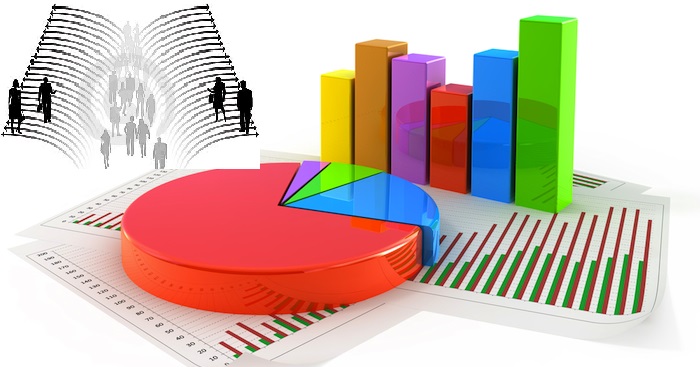 Perioada de referință s-a caracterizat printr-o creștere a numărului de locuri vacante cu 6% și a lucrărilor publice cu 18% comparativ cu indicatorii planificați pe această perioadă. Acești indicatori sunt în creștere și comparativ cu perioada similară a anului precedent(Figura 1). Sunt în scădere numărul șomerilor înregistrați și numărul absolvenților de formare profesională, atât față de 6 luni 2016, cât și față de indicatorii planificați. Fig. 1. Dinamica indicatorilor în 6 luni, 2017, comparativ cu 6 luni, 2016, pers.Șomeri înregistrați. Conform bazei de date a Agenției Naționale pentru Ocuparea Forței de Muncă în 6 luni, 2017 se atestă o scădere cu 15% a numărului de șomeri înregistrați comparativ cu sem.I 2016, sau cu 12% față de indicatorul planificat pentru această perioadă, constituind cca 21,1 mii șomeri. Agențiile teritoriale au menționat unele motive, care ar fi condus la diminuarea numărului de șomeri înregistrați, și anume: locuri de muncă vacante neatractive, migrația forței de muncă, etc.  Mai mulți șomeri au fost înregistrați în lunile ianuarie(24%) și februarie(21%)și martie(20%), media lunară fiind 3508 persoane(Fig. 6).Presiunea asupra unui specialist (ATOFM) a constituit în perioada de referință 82 șomeri înregistrați.Din total șomeri înregistrați: 48%(10,1 mii persoane) au constituit persoanele pentru prima dată în căutarea unui loc de muncă și 52% (10,9 mii persoane) – persoanele provenite din muncă (fie ca au pierdut recent locul de muncă, fie ca au revenit după o întrerupere). Fig.2. Repartizarea șomerilor după forma de ocupareDin cei proveniți din muncă, o mare parte(6550 persoane/60%) au efectuat o muncă necalificată: muncitor auxiliar, necalificat în agricultură/grădinărit/silvicultură, îngrijitor de încăperi, hamal, paznic, etc. Aceștea caută de cele mai multe ori munci tot necalificate. Cei mai mulți din ei erau cu vârsta mai mare de 50 ani(39%), urmați de 40-50 ani(27%), 30-39 ani(22%), 25-29 ani(7%) și 16-24 ani(4%). Pe medii de rezidență, o pondere de 60% erau din mediul rural, din care 58% constituiau bărbații.Conform activităților economice, din cei proveniți din muncă (10,9 mii persoane), cu o pondere de 16% au fost persoanele venite din comerț și industrie, urmate de  agricultură(15%), administrația publică – 10%, învățământ –8%, etc. (Figura 3). Comparativ cu perioada similară a anului precedent, această distribuție a rămas practic la același nivel.  Fig.3. Clasificarea persoanelor provenite din muncă conform activităților economice,persÎn aspect de gen, au fost afectați de șomaj mai mult bărbații(55%), iar în unele domenii  cu preponderență femeile: din sănătate(66%) și învățământ(57%). Din total șomeri înregistrați cu vârsta cuprinsă între 30-49 ani, femeile constituiau 49%, urmate de 16-29 ani(47%) și 35% cu vârsta cuprinsă între 50-65 ani.Din total șomeri înregistrați cu studii universitare/colegiale 57% erau femeile, urmate de cele cu studii primare/gimnaziale/liceale cu o pondere de 46% și cele cu studii secundar-profesionale(33%). Conform vârstei, structura șomerilor rămâne practic neschimbată pe parcursul ultimilor ani, ponderea cea mai mare a șomerilor înregistrați având vârsta cuprinsă între 30-49 ani (49%), urmați de cei cu vârsta cuprinsă intre 16-29 (29%) și 50-65 ani – 22%.         Tab.1. Dinamica șomerilor înregistrați conform vârstei (pers)   și ponderea lor din total șomeriDin Tabelul 1 se observă, că este în scădere numărul persoanelor tinere (16-29 ani) care se adresează la agențiile teritoriale. Continuă să rămână stabil numărul persoanelor cu vârsta între 30-65 ani, fapt care se explică prin abilitatea persoanelor tinere la metodele moderne de căutare a unui loc de muncă.   Potrivit studiilor, din numărul total de şomeri înregistraţi (21,1 mii persoane) o pondere relevantă (65%/13,8 mii persoane) dețineau cei cu studii primare, gimnaziale/medii generale/liceale pentru care au fost oferite 13,5 mii locuri vacante(56%), urmați de cei cu studii secundar-profesionale – 21%(4,4 mii persoane) pentru care au fost oferite 5,7 mii locuri (24%), cu studii  superioare și medii de specialitate – 14% (2,9 mii persoane) pentru care au fost oferite 4,7 mii locuri vacante (20%). O disproporție se atestă pe medii rural/urban, 62%(13,0 mii persoane)  din total de șomeri înregistrați(21051 persoane) erau din localităţile rurale(Figura 4).Fig. 4. Șomeri înregistrați pe medii de rezidențăȘomeri plasați în câmpul muncii. Au fost plasați în câmpul muncii cca 8,7 mii, sau cu 5% mai puțin ca în 6 luni 2016. Comparativ cu indicatorul planificat la acest capitol, se atestă o realizare de 100%.Ca pondere din șomeri înregistrați(41%), se atestă o creștere cu 4% față de 6 luni, 2016(37%).   Fig. 5. Șomeri înregistrați și plasați după forma de neocupareSe angajează mai ușor persoanele provenite recent din muncă(47%), urmate de  persoanele pentru prima dată în căutarea unui loc de muncă(43%). Mai greu se angajează persoanele care au revenit în câmpul muncii după o întrerupere mai îndelungată(30%). Fig. 6. Șomeri înregistrați și plasați dezagregați pe luni,pers.Au fost plasați în câmpul muncii mai mulți șomeri în lunile martie, mai și iunie. Un număr mai redus de șomeri au fost plasați în luna ianuarie.  Tab. 2. Structura șomerilor plasați în câmpul muncii conform vârstei și studiilorTab. 3. Structura șomerilor înregistrați/plasați/pondere conform studiilor,persTab.4. Dinamica șomerilor înregistrați/plasați/pondere conform vârstei, pers. Se angajează cu preponderență persoanele cu vârsta între 16-24 ani(Tabelul 4) și cele cu studii universitare(Tabelul 3). Persoanele din sectorul urban s-au plasat cu o pondere de 44%, iar din sectorul rural cu 39%. În aspect de gen, preponderent se angajează femeile cu studii universitare(51%), urmate de cele cu studii colegiale(47%), secundar-profesionale(46%) și cele cu studii primare/gimnaziale/liceale(39%).Locuri vacante. Pe parcursul a 6 luni, 2017 agenţiile teritoriale au înregistrat cca 23,9 mii locuri de muncă vacante, sau cu 6% mai mult comparativ cu indicatorul planificat. În dinamică la fel este creștere cu 2% mai mult ca în perioada similară a anului precedent. S-a conlucrat cu 3,8 mii angajatori. Gradul de ocupare a fost de cca 71%,  în creștere cu 1%  fost de 6 luni 2016(70%).Distribuția locurilor vacante înregistrate în sem. I, 2017 conform activităților economice arată în felul următor: cele mai multe locuri vacante au fost din industrie – 27%(6391 locuri), comerţ cu ridicata şi amănuntul – 14% (3438 locuri),  agricultură – 10% (2599 locuri), administrația publică – 7% (1771 locuri), învățământ – 6% (1628 locuri), etc (Figura 7). Comparativ cu perioada similară a anului precedent, a crescut numărul locurilor vacante din industrie cu 3% și a scăzut cele din agricultură, comerț și transport cu 1%, administrația publică cu 3%. În transport, învățământ și construcții a rămas la același nivel.Fig. 7. Locuri vacante înregistrate conform activităților economice,unit.Cele mai căutate profesii/meserii de către angajatori, au fost: contabil, cusătoreasă, vânzător, conducător auto, bucătar, muncitor necalificat, etc. Pe parcursul ultimilor ani, meseria de cusătoreasă rămâine cea mai căutată de către angajatori(22%).  În sectorul urban s-au înregistrat 91% din total locuri vacante de cusătoreasă, iar șomerii care dețin această meserie erau din mediul rural(71%).  Persistă un deficit al persoanelor calificate în unele domenii, ca: industria ușoară, servicii (vânzător, bucătar, s.a), sănătate,  finanțe, administrația publică, management, etc.În perioada de referință a rămas constant numărul locurilor de muncă pentru specialiști și muncitori comparativ cu sem. I 2016(Figura 8). Fig. 8. Locuri vacante pentru specialiști și muncitoriAnalizând locurile vacante corespunzător salariilor, se atestă că, locurile cu salarii de 2000-3000 lei constituie 35%, urmate de locurile cu salarii mai mari de 3000 lei (29%), salariile în acord (23%), 1500-2000 lei (9%) și 1000-1500 lei(4%). Preponderent, de către șomeri sunt solicitate salariile de peste 3000 lei. Comparativ cu perioada similară a anului precedent sunt în creștere locurile vacante cu salarii mai mari de 3000 lei și în scădere cele cu salarii mai mici, și anume: cele cu salarii mai mari de 3000 lei au crescut de la 25% la 29%, iar cu salarii 1000-1500 lei au scăzut de la 6% la 4%, cu 1500-2000 lei de la 15% la 10%. Disproporții mari se atestă pe medii de rezidență: locurile de muncă vacante în sectorul rural constituiau 16% din total locuri vacante (23921 locuri vacante) înregistrate, iar în sectorul urban 84%(Figura 8).Fig. 9. Locuri vacante înregistrate pe medii de rezidențăÎn aspect teritorial, agenția Chișinău a gestionat cele mai multe locuri vacante(7336 locuri), urmate de agenția Bălți(1612 locuri) și UTAG(888 locuri).Lucrări publice. Au fost încheiate contracte cu privire la organizarea și desfășurarea lucrărilor publice cu 353 angajatori și antrenați cca 1,3 mii șomeri, sau cu 18% mai mult față de indicatorul planificat. Comparativ cu perioada similară a anului precedent se atestă o creștere cu 9%. Majoritatea șomerilor antrenați la lucrările publice (85%) au fost din mediul rural. De cele mai multe ori bărbații sunt mai frecvent antrenați la lucrări publice, în 6 luni 2017 bărbații au constituit 71%. Formare profesională. Au absolvit cursuri de formare profesională cca 1,2 mii persoane, sau cu 3% mai puțin față de indicatorul planificat. Comparativ cu perioada similară a anului precedent constituie o scădere cu 27%. Din ei, 61% sunt femeile, 70% tineri (16-29 ani). Au beneficiat de calificare – 81%, recalificare – 15% și numai 4% perfecționare. Au fost plasați în câmpul muncii 1121 persoane/ 92%. Stimularea mobilității forței de muncă. În perioada de referință au beneficiat de indemnizație unică de încadrare 5 persoane, care sunt din sectorul rural, 4 femei, 2 persoane sunt cu vârsta între 16-29 ani.De îndeminzație unică de instalare a benificiat o persoană, cu vârsta între 16-29 ani.Persoane reîntorse de peste hotare: Au fost înregistrate 1348 persoane reîntoarse de peste hotare. Au fost plasate în câmpul muncii 525 persoane/39%, fiind în creștere cu 4% față de 6 luni, 2016. În dinamică se atestă o scădere a numărului de persoane reîntoarse înregistrate la agențiile teritoriale cu 10% comparativ cu 6 luni 2016(1492 persoane).Majoritatea covârșitoare a persoanelor care se reîntorc sunt bărbații: în sem.I curent a scăzut numărul bărbaților care s-au reîntors(75%), comparativ cu sem.I 2016(82%). Cele mai multe persoane au revenit din Rusia(78%), Italia(5%), Germania(3%), Ukraina, Cehia și Polonia a câte 2%, Turcia, Franța, Israel și România(1%), etc. Conform vârstei, majoritatea persoanelor reîntoarse aveau vârsta cuprinsă între 30-40 ani(38%), urmate de 40-50 ani(23%), 25-29 ani(17%),mai mari de 50 ani(14%) și 16-25 ani(8%). Comparativ cu semestrul I, 2016 a crescut numărul persoanelor reîntoarse cu vârsta mai mare de 50 ani cu 3% și a scăzut cu 2% a celor cu vârsta între 25-29 ani. Cele mai multe persoane reîntoarse s-au adresat la agențiile: Glodeni(114 persoane), Florești(111), Bălți(82), Șoldănești(80), UTAG(76), Ungheni(61), etc. Persoane vulnerabile: Au fost înregistrați cu statut de șomer 344 persoane cu dizabilități sau cu 10% mai puțin ca în perioada similară a anului precedent. Din ei, 45%(154 persoane) alcătuiau femeile. Au fost plasați în câmpul muncii 41%(140 persoane), sau cu 1% mai puțin ca în 6 luni 2016(42%).În vederea executării prevederilor Hotărârii Guvernului nr. 272 din 03.05.2017 cu privire la aprobarea Regulamentului privind prestarea serviciilor de reabilitare profesională a şomerilor cu dizabilităţi locomotorii în cadrul Centrului Republican Experimental Protezare, Ortopedie și Reabilitare (CREPOR), ANOFM în conlucrarea cu AOFM au selectat şi pregătit 10 dosare a şomerilor cu dizabilităţi locomotorii care au fost prezentate la CREPOR: mun. Chișinău - 5 dosare, r. Căușeni - 2 dosare, r. Cahul, r. Călărași și UTA Găgăuzia (SOFM Vulcănești) câte 1 dosar fiecare.Au fost înregistrate 152 persoane(16 femei) eliberate din detenție, din care 29% au fost angajate.Au fost înregistrați 771 romi, din care 57%(438 persoane) constituiau femeile. Din total romi înregistrați au fost angajate 10 persoane.Ajutor   de șomaj. În perioada de referință au beneficiat de ajutor de șomaj cca 3,4 mii persoane, sau cu 27% mai puțin comparativ cu perioada respectivă a anului precedent. De alocație de integrare/reintegrare profesională au beneficiat 1,6 mii persoane, sau cu 21% mai puțin ca în 6 luni 2016.Concluzii:în perioada de referință se atestă o scădere relevantă a numărului de șomeri înregistrați (cu 15% mai puțin ca în 6 luni 2016);majoritatea persoanelor înregistrate la agențiile teritoriale au vârsta cuprinsă între 30-49 ani(cca 49%);se menține o pondere mărită a persoanelor pentru prima dată în căutarea unui loc de muncă(cca 48%); persistă numărul persoanelor cu studii primare, gimnaziale și liceale înregistrate la agenţii(cca 65%); se menține cu preponderență șomajul în sectorul rural: șomerii din acest sector alcătuind cca 62%;se atestă o tendință de creștere a numărului de locuri vacante pe parcursul ultimilor ani;persistă un deficit al persoanelor calificate în unele domenii: industria ușoară, servicii (vânzător, bucătar, s.a), sănătate, finanțe, management, etc;apelează la formare profesională cu preponderență femeile(61%);majoritatea persoanelor reîntoarse de peste hotare sunt bărbații(75%) și au vârsta cuprinsă între 30-49 ani(61%). Probleme, cu care se confruntă agențiile teritoriale:lipsa forței de muncă calificate autohtone;discrepanțe între cererea angajatorului și competențele șomerilor;angajarea dificilă a tinerilor fără studii și experiență, angajatorii solicită preponderent persoane cu experiență de muncă;condițiile de lucru declarate de către angajatori la locurile de muncă vacante de multe ori nu corespund realității;lipsa locurilor de muncă în sectorul rural.AnulȘomeri înregistrați și ponderea lor din total, conform vârsteiȘomeri înregistrați și ponderea lor din total, conform vârsteiȘomeri înregistrați și ponderea lor din total, conform vârsteiȘomeri înregistrați și ponderea lor din total, conform vârsteiAnul16-24 ani25-29 ani30-49 ani50-65 ani2014 sem.I (20158)3622/18%2932/15%9163/45%4441/22%2015 sem.I (24140)3921/16%3609/15%11394/47%5216/22%2016 sem. I (24846)3938/16%3687/15%12167/49%5054/20%2017 sem.I (21051)3193/15%2819/13%10377/49%4662/22%Plasați totalȘomeri plasați conform vârstei, pers.Șomeri plasați conform vârstei, pers.Șomeri plasați conform vârstei, pers.Șomeri plasați conform vârstei, pers.Șomeri plasați conform studiilor, pers.Șomeri plasați conform studiilor, pers.Șomeri plasați conform studiilor, pers.Șomeri plasați conform studiilor, pers.Plasați total16-24ani25-29ani30-49ani50-65aniprimaregimnazialelicealesecundar-profesionalecolegialeuniversitare8678168812784187152554931855556774Plasați/Plasați total19%15%48%18%63%21%7%9%IndicatoriTotalȘomeri plasați conform studiilor Șomeri plasați conform studiilor Șomeri plasați conform studiilor Șomeri plasați conform studiilor IndicatoriTotalprimaregimnazialelicealesecundar-profesionalecolegialeuniversitareÎnregistrați2105113751436212841654Plasați867854931855556774Pondere41%40%43%43%47%AnulȘomeri înregistrați, plasați și pondere conform vârstei:Șomeri înregistrați, plasați și pondere conform vârstei:Șomeri înregistrați, plasați și pondere conform vârstei:Șomeri înregistrați, plasați și pondere conform vârstei:Anul16-24 ani25-29 ani30-49 ani50-65 ani2014,sem. I(20158)3622/ 2040/56%2932/1281/44%9163/3668/40%4441/1629/37%2015 sem. I(24140)3921/1882/48%3609/1266/35%11394/4029/35%5216/1592/31%2016 sem. I(24846)3938/1817/46%3687/1354/37%12167/4458/37%5054/1478/29%2017 sem.I(21051)3193/1688/53%2819/1278/45%10377/4187/40%4662/1525/33%